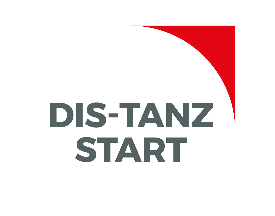   DIS-TANZ-STARTDachverband Tanz Deutschland Mariannenplatz 210997 BerlinDIS-TANZ-START MittelabrufAusschließlich per Mail an: mittelabruf@dachverband-tanz.deBitte benennen Sie Ihre Datei folgendermaßen:
DTS-Nr. des Projekts_MAF_Nr. des Abrufs (Beispiel: DTS-001_MAF_01)Mittelanforderung für:Die Förderung darf nur insoweit und nicht eher angefordert werden, als sie innerhalb von drei Wochen nach der Auszahlung für fällige Zahlungen benötigt wird. Die Anforderung jedes Teilbetrages muss die zur Beurteilung des Mittelbedarfs erforderlichen Angaben enthalten.Die uns bis zur Höhe von	bewilligte Förderung wird wie folgt benötigt (alle Angaben bezogen auf das Gesamtvolumen gem. Finanzierungsplan):Dies ist unser Mittelabruf Nummer:         Ich bitte, den Betrag auf folgendes Projektkonto zu überweisen:Ich bestätige, dass die zur Verfügung stehenden Eigenmittel und sonstigen Mittel (bei Anteil- oder Fehlbedarfsfinanzierung anteilig) verbraucht sind.Ort ………………………., Datum ……………………….....................................................…………………………….Unterschrift GeförderteBei Anforderung über E-Mail ist die Unterschrift entbehrlich. Bitte tragen Sie Ihren vollständigen Namen ein. Geförderte:r:Projektnummer:Titel des Projekts:1. Gesamtausgaben, die bereits getätigt wurden und in den drei nächstenWochen notwendig sind:2. Deckung der Ausgaben durch2.1. Eigenmittel bar2.2. Drittmittel2.3. Mittel des Dachverband Tanz Deutschland3. Mittelanforderungsbetrag beim Dachverband Tanz DeutschlandKontoinhaber:in:IBAN:Bankinstitut: